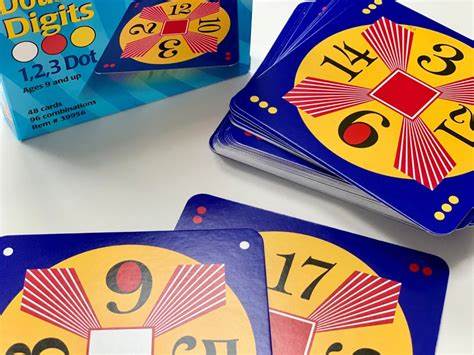 Wednesday 14th SeptemberDear Parents/ Carers,Your child has expressed an interest in attending Make 24 Maths Club on Thursdays after school. The club will run from 3.20pm to 4.15pm. The dates of the club are listed below:Thursday 29th September Thursday 6th October Thursday 13th October Thursday 20th October No club due to Teaching & Learning Week Half-termThursday 3rd November No club due to Parents’ EveningThursday 10th November Thursday 17th November Thursday 24th NovemberThursday 1st DecemberThursday 8th December Thursday 15th December No club due to Teaching & Learning WeekThe club will take place in Juniper Classroom (Miss Flook’s Room) but collection will be from the main entrance. If your child would like to attend, please return the permission slip below to Miss Bird by Tuesday 20th September.Kind regards,Miss Bird (Deputy Head Teacher)______________________________________________________________				Make 24 Club Miss Bird I would like my child 								 to attend the club.Parent/ carer signature:						Date:					Emergency contact number: 								Medical needs: 												Going home arrangements: 											